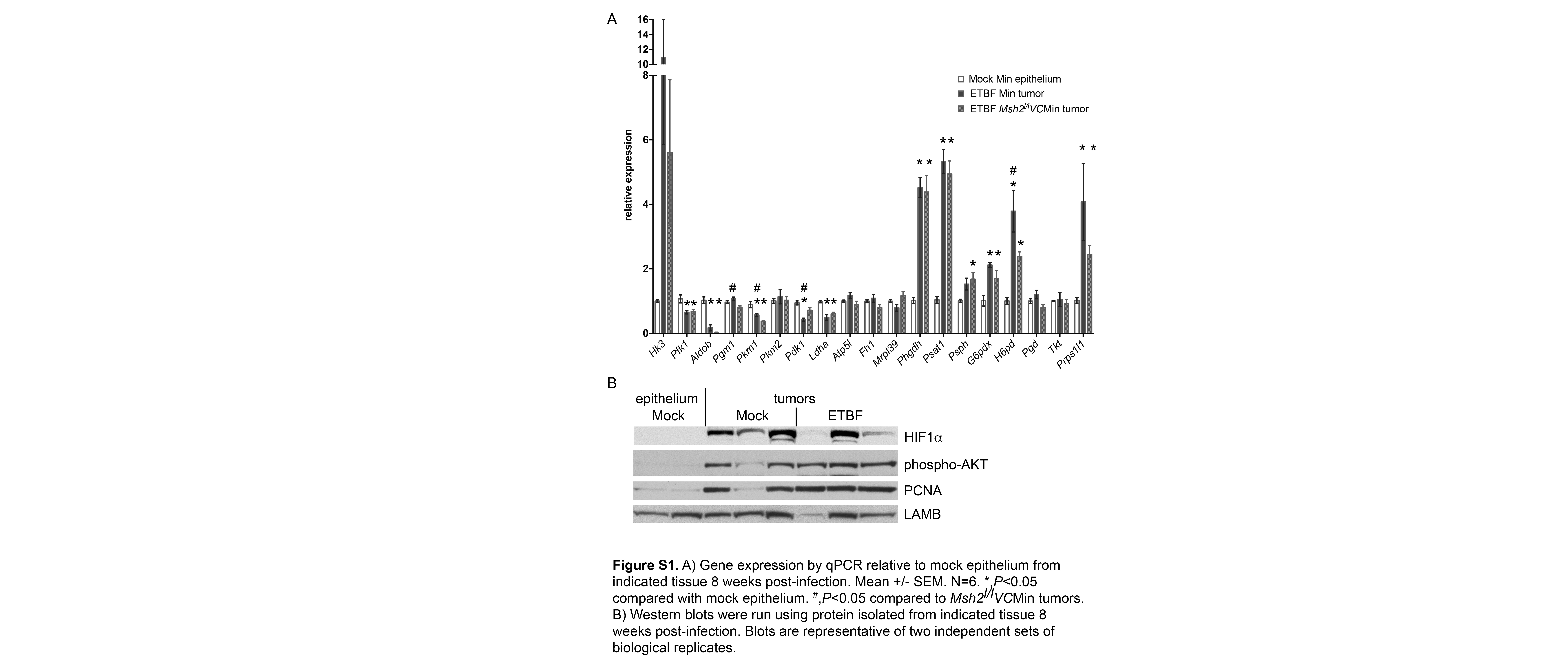 Additinal file 1 Figure S1. Additional gene and protein expression in mock and ETBF-induced tumors. A) Gene expression by qPCR relative to mock epithelium from indicated tissue 8 weeks post-infection. Mean +/- SEM. N=6. *P < 0.05 compared with mock Min epithelium. #P < 0.05 compared to Msh2l/lVCMin ETBF tumors. B) Western blots were run using protein isolated from indicated tissue 8 weeks post-infection. Blots are representative of two independent sets of biological replicates.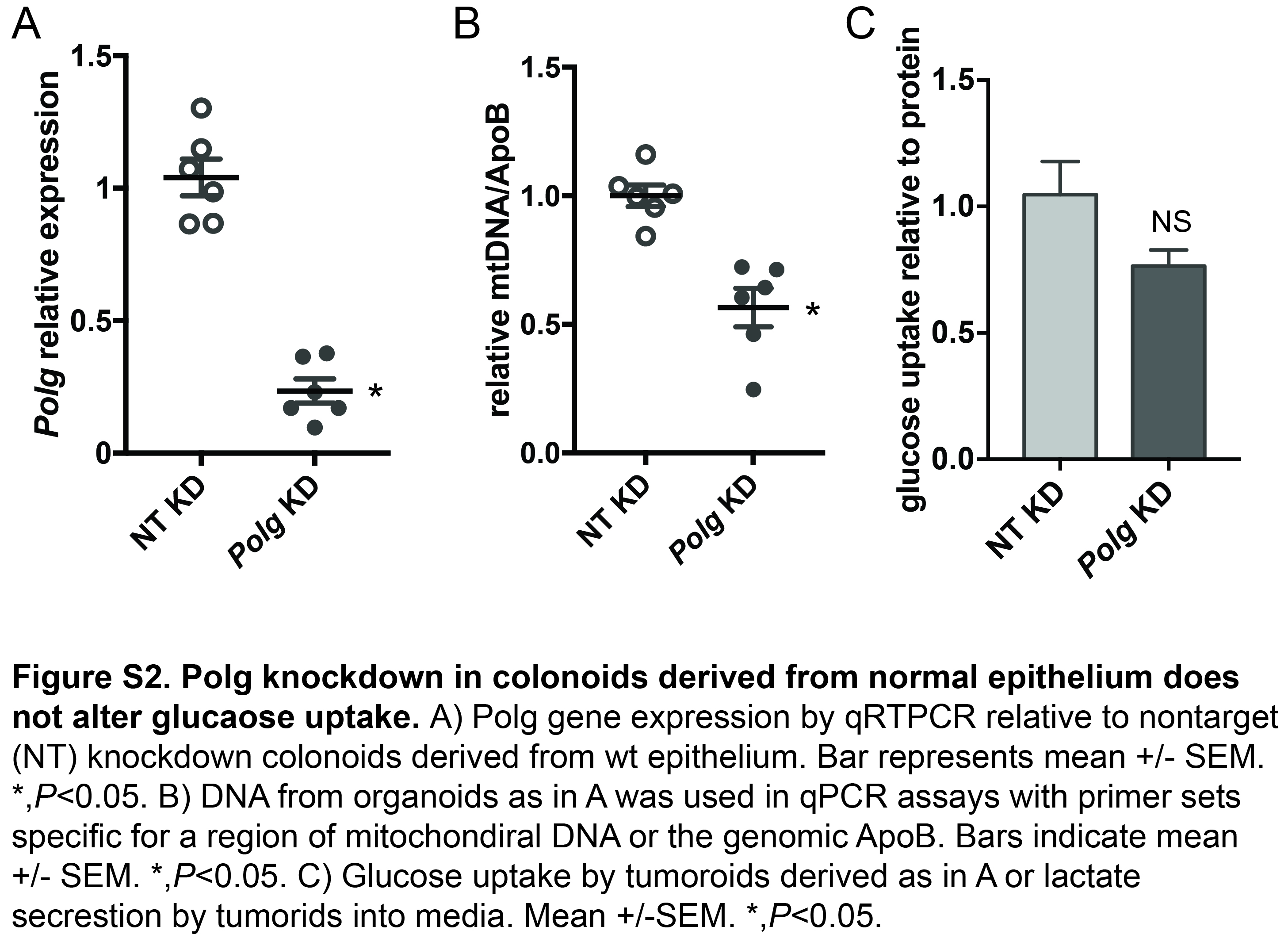 Additional file 1 Figure S2. Polg knockdown in colonoids derived from normal epithelium does not alter glucose uptake. A) Polg gene expression by qRTPCR relative to nontarget (NT) knockdown colonoids derived from wt epithelium. Bar represents mean +/- SEM. *P < 0.05. B) DNA from organoids as in A was used in qPCR assays with primer sets specific for a region of mitochondiral DNA or the genomic ApoB. Bars indicate mean +/- SEM. *P < 0.05. C) Glucose uptake by tumoroids derived as in A. Mean +/-SEM. NS – not significant.Additional file 1 Table S1. Primer sequences for qMSP and mtDNA content and assays used for TaqMan gene expression.Additional file 1 Table S1. Primer sequences for qMSP and mtDNA content and assays used for TaqMan gene expression.Additional file 1 Table S1. Primer sequences for qMSP and mtDNA content and assays used for TaqMan gene expression.Additional file 1 Table S1. Primer sequences for qMSP and mtDNA content and assays used for TaqMan gene expression.Additional file 1 Table S1. Primer sequences for qMSP and mtDNA content and assays used for TaqMan gene expression.Additional file 1 Table S1. Primer sequences for qMSP and mtDNA content and assays used for TaqMan gene expression.Additional file 1 Table S1. Primer sequences for qMSP and mtDNA content and assays used for TaqMan gene expression.Additional file 1 Table S1. Primer sequences for qMSP and mtDNA content and assays used for TaqMan gene expression.Additional file 1 Table S1. Primer sequences for qMSP and mtDNA content and assays used for TaqMan gene expression.Additional file 1 Table S1. Primer sequences for qMSP and mtDNA content and assays used for TaqMan gene expression.Additional file 1 Table S1. Primer sequences for qMSP and mtDNA content and assays used for TaqMan gene expression.qMSP Primer SequencesqMSP Primer SequencesqMSP Primer SequencesqMSP Primer SequencesPolgLeft MGTTCGTGTTTTTGTAGGTGTTTTACGTTCGTGTTTTTGTAGGTGTTTTACRight MRight MRight MCCCTCTACTCATCCAAATATTATCGCCCTCTACTCATCCAAATATTATCGCCCTCTACTCATCCAAATATTATCGLeft UTTGTGTTTTTGTAGGTGTTTTATGTTTGTGTTTTTGTAGGTGTTTTATGTRight URight URight UCCCTCTACTCATCCAAATATTATCAACCCTCTACTCATCCAAATATTATCAACCCTCTACTCATCCAAATATTATCAAGapdhLeft MGTATTGTATAAGAAGATGCGGTCGTGTATTGTATAAGAAGATGCGGTCGTRight MRight MRight MTACACGTAACTCAAACCTCTACGCTACACGTAACTCAAACCTCTACGCTACACGTAACTCAAACCTCTACGCLeft UGGTATTGTATAAGAAGATGTGGTTGTGGTATTGTATAAGAAGATGTGGTTGTRight URight URight UTACACATAACTCAAACCTCTACACCTACACATAACTCAAACCTCTACACCTACACATAACTCAAACCTCTACACCApplied Biosystems Taqman Gene Expression AssaysApplied Biosystems Taqman Gene Expression AssaysApplied Biosystems Taqman Gene Expression AssaysApplied Biosystems Taqman Gene Expression AssaysPolgmm00450527_m1mm00450527_m1mm00450527_m1PPIAMm02342430_g1Mm02342430_g1Mm02342430_g1mtDNA contentmtDNA contentmtDNA contentmtDNA contentmtDNA set1FwdAATCAATGGTTCAGGTCAAATCAATGGTTCAGGTCARevRevACGGAGGATGGTAGATTAACGGAGGATGGTAGATTAACGGAGGATGGTAGATTAmtDNA set2 FwdCTCCGTGCTACCTAAACACCTTATCCTCCGTGCTACCTAAACACCTTATCRevRevGACCTAAGAAGATTGTGAAGTAGATGATGGACCTAAGAAGATTGTGAAGTAGATGATGGACCTAAGAAGATTGTGAAGTAGATGATGApoBFwdCACGTGGGCTCCAGCATTCACGTGGGCTCCAGCATTRevRevTCACCAGTCATTTCTGCCTTTGTCACCAGTCATTTCTGCCTTTGTCACCAGTCATTTCTGCCTTTGAdditional file 1 Table S2. Fold change in expression by RT2 Profiler Glucose Metabolism PCR Array.Additional file 1 Table S2. Fold change in expression by RT2 Profiler Glucose Metabolism PCR Array.Fold change ETBF Min tumor relative to mock epitheliumPrps1l120.39Hk36.23Pygm2.6Rpia2.27Gck-102.54Aldob-19.16Phkg1-11.24Pck1-6.5Cs-3.46Galm-2.97Pdp2-2.93Suclg1-2.85Eno3-2.85Eno2-2.73Gapdh-2.68Pdk1-2.48Idh3a-2.46Suclg2-2.46Sdha-2.33Pdpr-2.31Aco1-2.28Gsk3a-2.23Ogdh-2.19Ugp2-2.11Idh3b-2.07Prps1-2.04Changes in bold gene names were verified by qRTPCR.Changes in bold gene names were verified by qRTPCR.